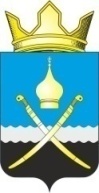 Российская ФедерацияРостовская область, Тацинский районМуниципальное образование «Михайловское сельское поселение»Администрация Михайловского сельского поселения__________________________________________________________________ПОСТАНОВЛЕНИЕ21 ноября  2017 года                            №156                                  х. МихайловО планировании мероприятийгражданской оборонына территории Михайловскогосельского поселенияВ соответствии с Федеральным законом от 12.02.1998 № 28-ФЗ «О гражданской обороне», Приказом МЧС России от 16.02.2012 г.№70 ДСП «Об утверждении Порядка разработки, согласования и утверждения планов гражданской обороны и защиты населения (планов гражданской обороны),ПОСТАНОВЛЯЮ:       1. Утвердить Положение о планировании мероприятий гражданской обороны на территории Поповского сельского поселения согласно (Приложение).        2. Организовать планирование мероприятий ГО в соответствии с требованиями действующего законодательства и настоящего постановления.                       3.   Контроль за исполнением постановления оставляю за собой.                                                                                        Приложение                                                                                         к постановлению АдминистрацииМихайловского сельского поселения                                                                                        от 21.11.2017 №156ПОЛОЖЕНИЕо планировании мероприятий гражданской обороны на территории Михайловского сельского поселения1. Настоящее Положение определяет порядок планирования и осуществления мероприятий гражданской обороны в период подготовки и ведения гражданской обороны (далее – ГО) на территории Михайловского сельского поселения. 2. Основной целью планирования мероприятий ГО является определение объема и порядка выполнения задач по обеспечению защиты населения и территории Михайловского сельского поселения от опасностей, возникающих при ведении военных действий или вследствие этих действий. 3. Планирование мероприятий ГО в органах местного самоуправления, организациях осуществляется заблаговременно для обеспечения руководства ведением ГО, контроля за выполнением мероприятий по подготовке к защите населения, материальных и культурных ценностей на территории Поповского сельского поселения, муниципальных образований, организаций от опасностей при ведении военных действий или вследствие этих действий. 4. Планирование работы органов управления и сил ГО по обеспечению выполнения мероприятий ГО осуществляется на основании нормативных правовых актов, регулирующих отношения в области ГО, в соответствии с планом ГО района, указаний территориальных и региональных органов, уполномоченных на решение задач в области ГО, с учетом специфики решаемых в области ГО задач. 5. Планирование мероприятий ГО направлено на обеспечение готовности органов, осуществляющих управление ГО всех звеньев, организаций и населения Михайловского сельского поселения к действиям в особый период. В мирное время осуществляется: - разработка и ежегодная корректировка плана ГО и защиты населения; - разработка перспективных и годовых планов развития и совершенствования ГО. Методические рекомендации по структуре и содержанию планов ГО и защиты муниципального района, сельских поселений и служб обеспечения мероприятий по гражданской обороне разрабатываются МКУ Тацинского района «Управления по делам ГО ЧС» и направляются в органы местного самоуправления. 6. Основными планирующими документами являются: - План основных мероприятий Михайловского сельского поселения в области ГО, предупреждения и ликвидации чрезвычайных ситуаций, обеспечения пожарной безопасности и безопасности людей на водных объектах;- План действий по предупреждению и ликвидации чрезвычайных ситуаций природного и техногенного характера на территории Михайловского сельского поселения; 7. Разработка планов и других оперативных документов по ГО осуществляется в соответствии с методическими рекомендациями территориальных и региональных органов по ГО.Планы ГО и защиты населения подписываются:муниципальных образований – соответствующими начальниками органов управления ГОЧС, специалистами по ГОЧС сельских поселений;служб обеспечения мероприятий по ГО – начальниками штабов служб.Планы согласовываются:муниципального района – с начальником Главного управления МЧС России по Ростовской области, директором департамента по предупреждению и ликвидации чрезвычайных ситуаций Ростовской области, начальником районного военного комиссариата;служб обеспечения мероприятий по ГО – с начальниками соответствующих органов управления ГОЧС, мобилизационных органов и военных комиссариатов.Планы утверждаются:муниципальных образований – главами органов местного самоуправления;служб обеспечения мероприятий по ГО – соответствующими начальниками служб.Основными исходными данными для разработки Плана ГО и защиты населения являются:- данные об экономическом и физико-географическом положении территории, производственно-экономической деятельности организации;- перечень организаций (подразделений), продолжающих работу в военное время (в т.ч. взрыво-пожаро и гидродинамических), и их общая характеристика;- обобщенные данные о составе и состоянии готовности сил ГО, возможных приданных формирований;- основные данные и расчеты по возможной обстановке при проведении аварийно-спасательных работ и обеспечению действий сил ГО.Корректировку планов ГО и защиты населения проводить ежегодно до 1 февраля по состоянию на 1 января текущего года.8. Ответственность за организацию планирования мероприятий и ведение ГО, а также постоянное управление мероприятиями на территории муниципального образования Михайловского сельского поселения несет глава органа местного самоуправления, в организациях – руководители организаций.9. В основе организации подготовки и ведения ГО лежат принципы:- обучения населения, рабочих и служащих способам защиты от опасностей, возникающих при ведении военных действий или вследствие этих действий;- оповещения об опасностях, возникающих при ведении военных действий или вследствие этих действий;- укрытия рабочих и служащих в защитных сооружениях и выдачи средств индивидуальной защиты;- проведения аварийно-спасательных работ в случае возникновения опасностей при ведении военных действий или вследствие этих действий, а также вследствие чрезвычайных ситуаций природного и техногенного характера на территории организации, учреждения, муниципального образования;- борьбы с пожарами, возникшими при ведении военных действий или вследствие этих действий;- эвакуации населения, материальных и культурных ценностей в безопасные районы;- всестороннего жизнеобеспечения населения, рабочих и служащих, пострадавших при ведении военных действий или вследствие этих действий.10. На территории Поповского сельского поселения организуется и осуществляется комплекс мероприятий:- создание аварийно-спасательных формирований (далее – АСФ) и поддержание их в постоянной готовности к действиям;- подготовка к организованному приему и размещению эваконаселения в безопасных районах;- разработка и осуществление мероприятий, направленных на поддержание устойчивого функционирования организаций Поповского сельского поселения в военное время;- подготовка руководящего состава органов управления ГО, АСФ и обучение населения по ГО;- подготовка и осуществление мероприятий по защите сельскохозяйственных животных и растений, продуктов питания, пищевого сырья, фуража и водоисточников;- создание и содержание в целях ГО запасов материально-технических, продовольственных, медицинских и иных средств.Выполнение запланированных мероприятий по защите населения и территорий осуществляется с получением соответствующих распоряжений от вышестоящих органов управления и введением в действие планов ГО.11. Основными вопросами планов ГО всех звеньев должны быть:- максимально возможное снижение потерь среди населения от современных средств поражения;- готовность сил и средств ГО к действиям по ликвидации последствий нападения противника;- организованное и быстрое проведение эвакомероприятий;- поддержание устойчивого функционирования организаций в военное время;- всестороннее обеспечение мероприятий ГО.12. Реальность разработанных планов ГО проверяется в ходе проверок, учений и тренировок с органами управления и силами ГО в соответствии с планами основных мероприятий.13. Планы ГО уточняются и корректируются ежегодно, доводятся до исполнителей после уточнения и корректировки.14. Порядок работы органов управления и сил ГО в период ведения ГО, взаимодействие с другими органами ГО, обмен информацией об обстановке и сроки представления донесений осуществляется в соответствии с планами ГО и специальными указаниями территориальных и региональных органов управления.И.о. главы Администрации Михайловскогосельского поселения                                                                             Л.В. Титова